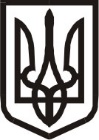 Виконавчий комітет Нетішинської міської радивул. Шевченка, .Нетішин, Хмельницька область, 30100, тел.(03842) 9-05-90, факс 9-00-94
E-mail: miskrada@netishynrada.gov.ua Код ЄДРПОУ 05399231ДОДАТКОВІ ПИТАННЯ ДО ПОРЯДКУ ДЕННОГОзасідання виконавчого комітету міської ради14 вересня 2023 рокуПочаток о 14:00 годині Кабінет міського головиПро погодження ВП «Хмельницька АЕС» ДП «НАЕК «Енергоатом» скоригованої інвестиційної програми у сфері теплопостачання на період від 01 жовтня 2022 року до 30 вересня 2023 рокуПро встановлення тарифів на централізоване водопостачання та водовідведенняМіський голова							Олександр СУПРУНЮКРОЗРОБНИК:Наталія Зінчук - завідувач сектору з питань соціально-економічного розвитку відділу економіки виконавчого комітету міської ради ІНФОРМУЄ:Олена Хоменко - перший заступник міського головиРОЗРОБНИК:Наталія Зінчук - завідувач сектору з питань соціально-економічного розвитку відділу економіки виконавчого комітету міської ради ІНФОРМУЄ:Олена Хоменко - перший заступник міського голови